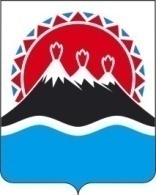 П О С Т А Н О В Л Е Н И ЕПРАВИТЕЛЬСТВА  КАМЧАТСКОГО КРАЯ             г. Петропавловск-КамчатскийПРАВИТЕЛЬСТВО ПОСТАНОВЛЯЕТ:Внести в приложение к постановлению Правительства Камчатского края от 26.05.2011 № 201-П «Об утверждении Положения об Агентстве по внутренней политике Камчатского края» в части 2.1 раздела 2 следующие изменения: 1) пункт 10 (1) изложить в следующей редакции:«10 1) участвует в разработке и реализации мероприятий, направленных на защиту исконной среды обитания, традиционного природопользования, сохранение и развитие традиционного образа жизни, традиционной хозяйственной деятельности, культуры и языков коренных народов»;»;2) пункт 10 (2) изложить в следующей редакции:«102) организует работу и обеспечивает деятельность Совета представителей коренных малочисленных народов Севера, Сибири и Дальнего Востока Российской Федерации, проживающих в Камчатском крае, Совета старейшин коренных малочисленных народов Севера, Сибири и Дальнего Востока при Губернаторе Камчатского края;»;3) добавить пункты 10 (11) - 10 (15) следующего содержания:«1011) осуществляет контроль за исполнением Плана мероприятий по реализации в Камчатском крае в 2016-2025 годах Концепции устойчивого развития коренных малочисленных народов Севера, Сибири и Дальнего Востока Российской Федерации; «1012) проводит сбор информации о численности коренных народов, проживающих в Камчатском крае;«1013) осуществляет сбор сведений о проведении заявочной кампании и результатов рыболовства коренных народов, проживающих в Камчатском крае, для подготовки ежегодного доклада Губернатору Камчатского края и членам Совета старейшин коренных малочисленных народов Севера, Сибири и Дальнего Востока при Губернаторе Камчатского края; «1014) изучает практику применения федерального и регионального законодательства, регулирующего правоотношения в сфере традиционного природопользования коренных народов, проживающих в Камчатском крае, с целью подготовки проектов законов Камчатского края, вносимых Губернатором Камчатского края в Законодательное Собрание Камчатского края в порядке законодательной инициативы, а также постановлений, распоряжений Губернатора Камчатского края и Правительства Камчатского края, приказов Агентства; «1015) организует работу и обеспечивает деятельность Комиссии по вопросам помилования на территории Камчатского края;».2. Настоящее постановление вступает в силу через 10 дней после дня его официального опубликования.Губернатор Камчатского края                                                               В.И. ИлюхинСОГЛАСОВАНО:Исполнитель:Агентство по внутренней политике Камчатского краяЛысянская Элеонора ДмитриевнаТел. 8 (4152) 42-11-04	ПОЯСНИТЕЛЬНАЯ ЗАПИСКАк проекту постановления Правительства Камчатского края«О внесении изменения в приложение к постановлению Правительства Камчатского края от 26.05.2011 № 201-П «Об утверждении Положения об Агентстве по внутренней политике Камчатского края»Настоящий проект постановления Правительства Камчатского края разработан в целях уточнения отдельных положений постановления Правительства Камчатского края от 26.05.2011 № 201-П «Об утверждении Положения об Агентстве по внутренней политике Камчатского края».Для реализации настоящего проекта постановления Правительства Камчатского края выделения дополнительных денежных средств из краевого бюджета не потребуется.Проект постановления Правительства Камчатского края размещен 28.08.2018 на официальном сайте исполнительных органов государственной власти Камчатского края в сети «Интернет» для проведения независимой антикоррупционной экспертизы в срок до 05.09.2018, по окончании указанного срока экспертных заключений не поступило.В соответствии с постановлением Правительства Камчатского края                от 06.06.2013 № 233-П «Об утверждении Порядка проведения оценки регулирующего воздействия проектов нормативных правовых актов и нормативных правовых актов Камчатского края» настоящий проект постановления в оценке регулирующего воздействия не нуждается.№О внесении изменений в приложение к постановлению Правительства Камчатского края от 26.05.2011 № 201-П «Об утверждении Положения об Агентстве по внутренней политике Камчатского края»Руководитель Агентства по 
внутренней политике Камчатского краяИ.В. Гуляев Начальник Главного правового управления Губернатора иПравительства Камчатского краяС.Н. Гудин 